Шарлотка "Улыбка осени"( из яблок и слив)Приготовил  Димы Праведников с мамой Ольгой Валентиновной-средняя группа «Колокольчики» 
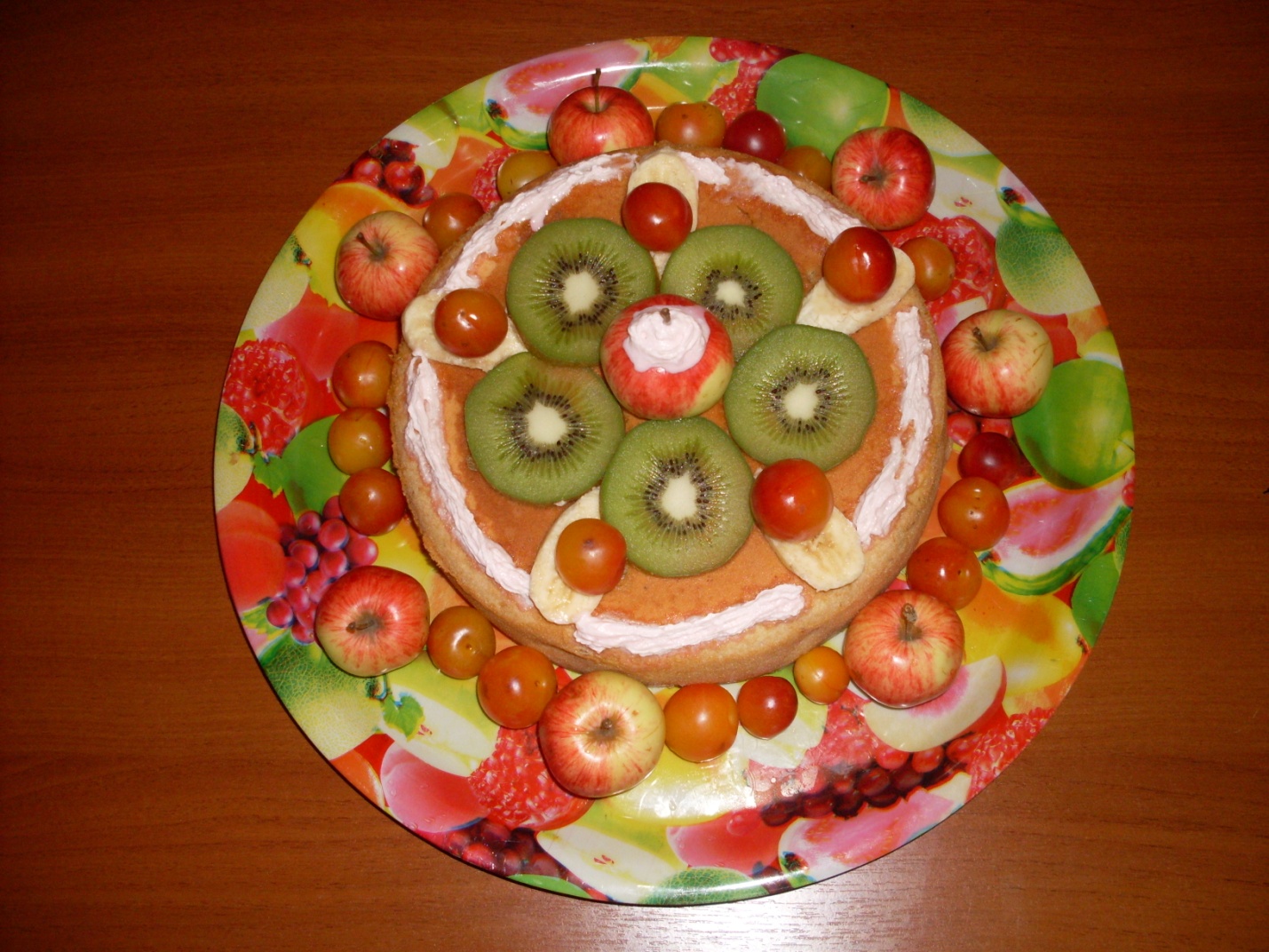                                                                                                                                        Для коржа необходимо: 5 яиц, 2 ст сахара, 2 ст муки, 2 крупных яблока (разрезать                           на маленькие куски), 5 слив (извлечь косточки)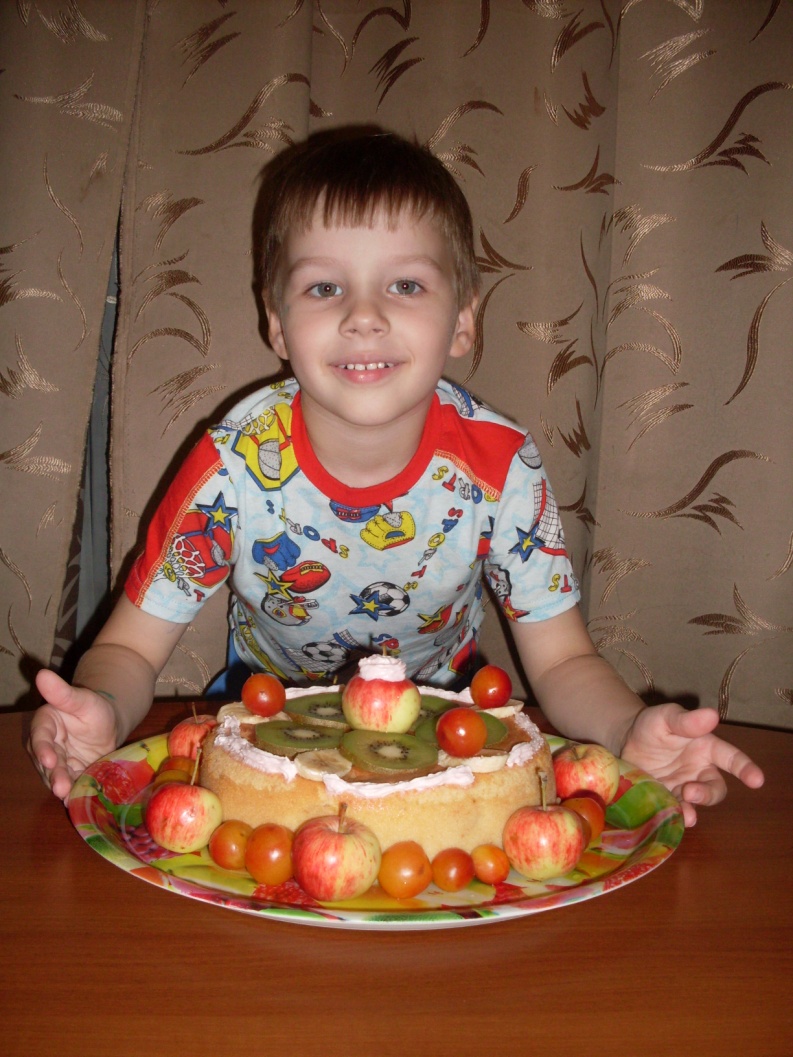 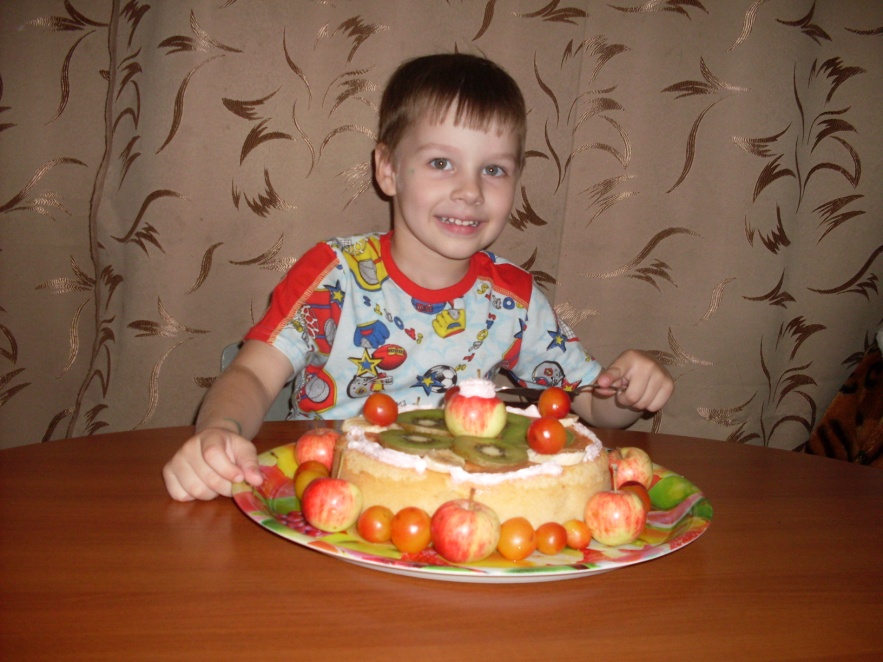 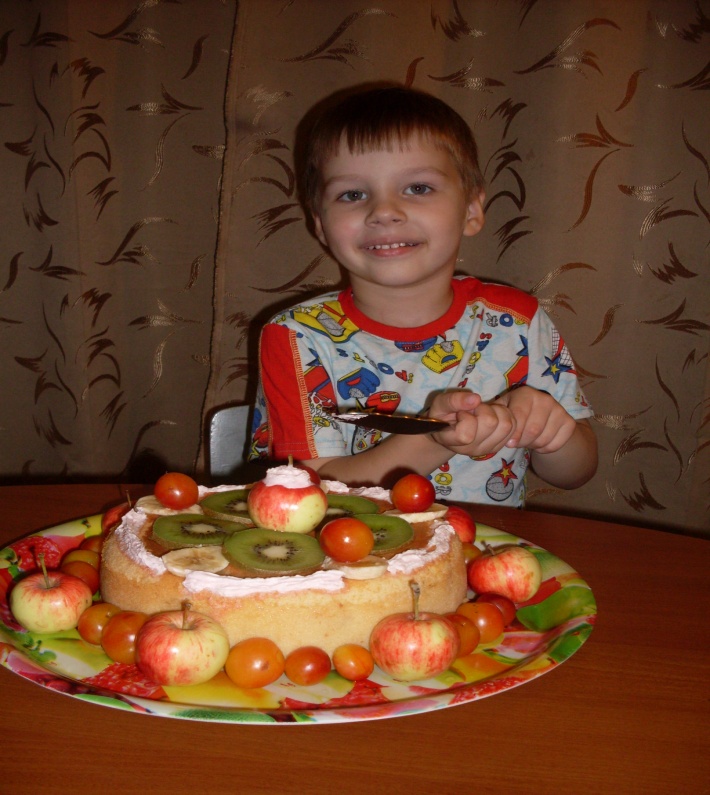 Приготовление: ингредиенты перемешать миксером и выпекать в мультиварке 65 мин. 
Испеченный корж остудить и украсить произвольно, используя: яблочки сорта "ранетки", сливы, банан, киви, взбитые сливки.

Получается довольно простой, вкусный и внешне эффектный десерт!
Прилагаем фотографии и надеемся на победу!